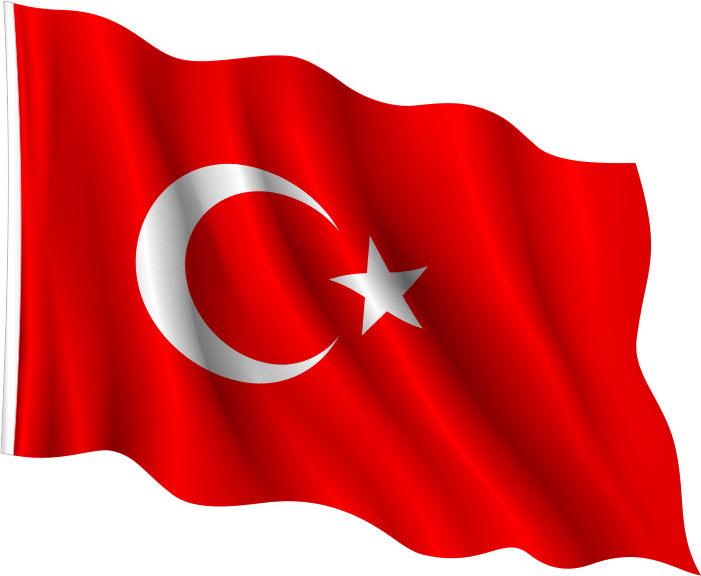 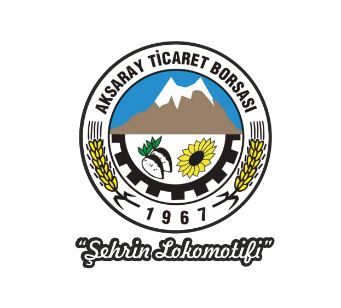 AKSARAY TİCARET BORSASI2020 YILIBİTKİSEL ÜRETİM               İSTATİSTİK VERİLERİ					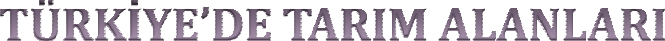 Kaynak:TÜİK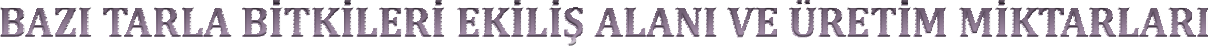 Seçilmiş tarla ürünlerinde yeterlilik dereceleri 2019-2020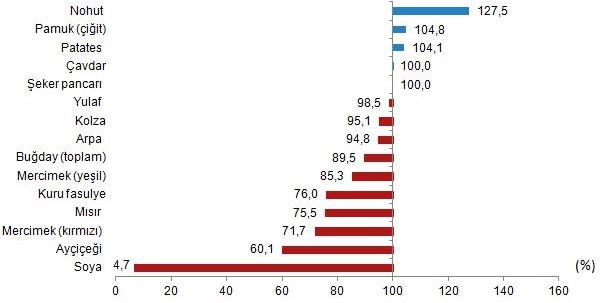 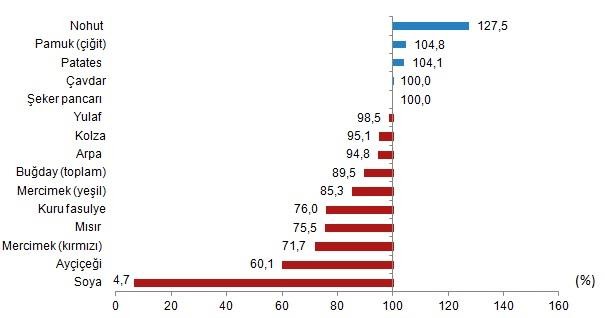 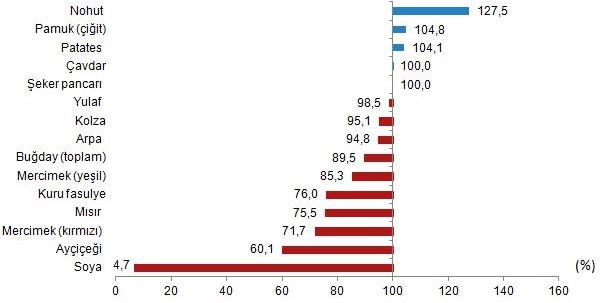 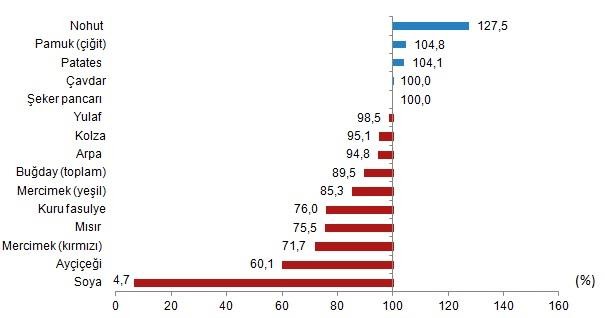 Kaynak: TÜİK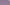 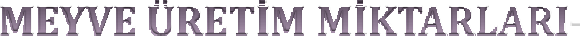 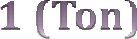 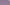 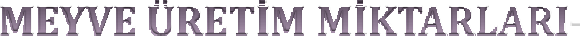 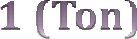 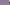 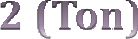 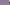 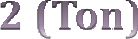 Kaynak:TÜİK * İstatistiklere dahil olmadığı yıllarda üretim verisi bulunmamaktadır.Seçilmiş meyve ürünlerinde yeterlilik dereceleri 2019-2020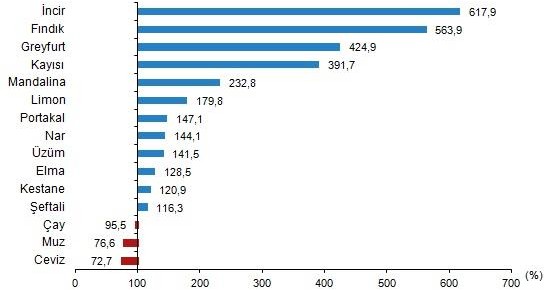 Kaynak: TÜİK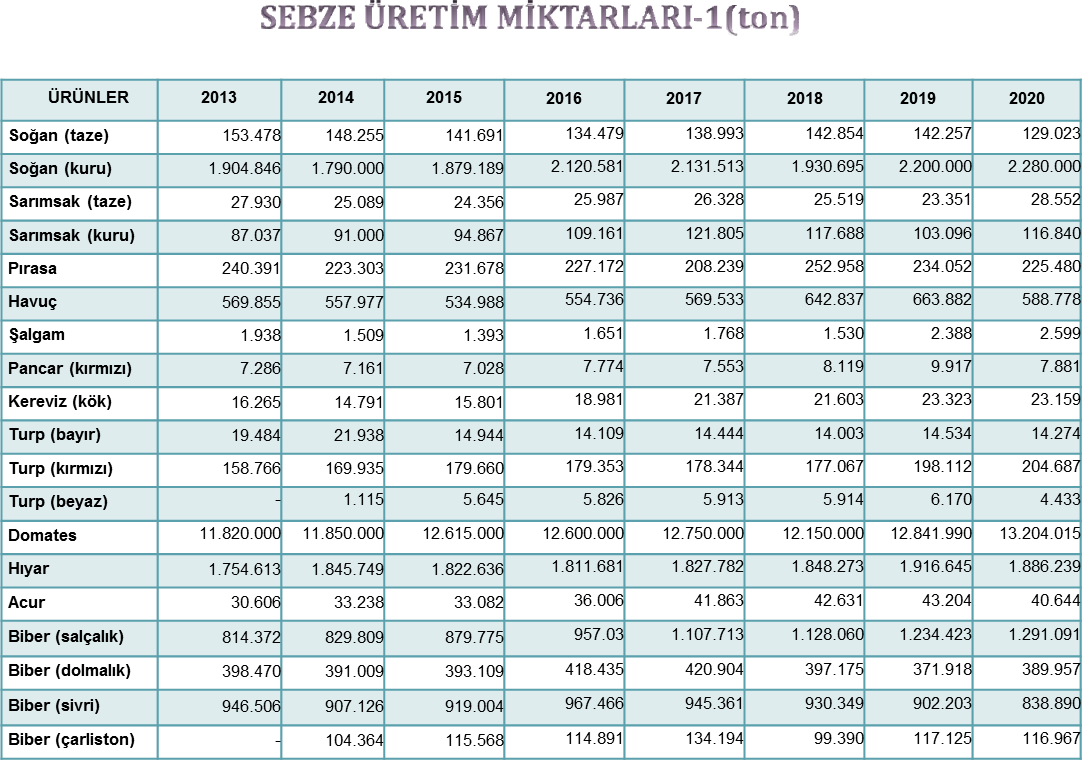 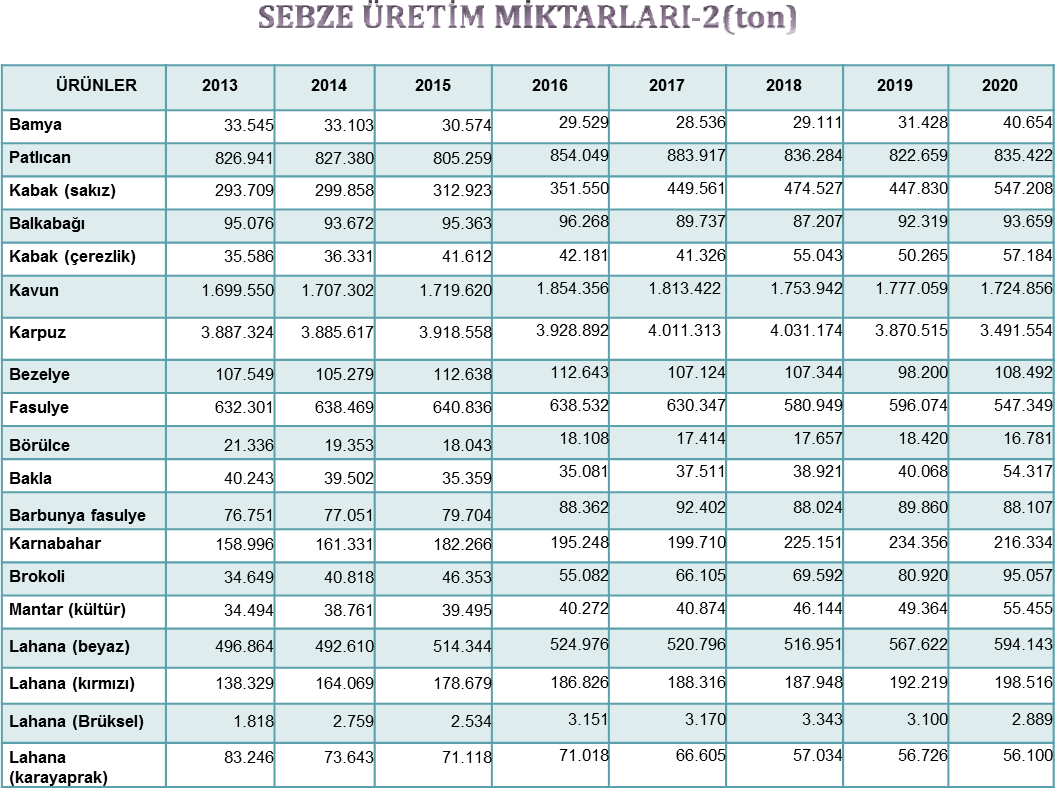 Kaynak:TÜİKSeçilmiş Sebze Ürünlerinde Yeterlilik Dereceleri 2019-2020Ürünler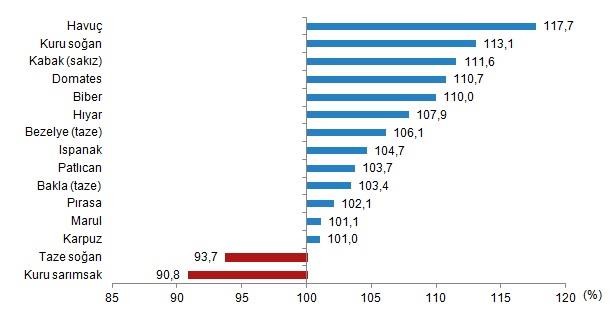 Kaynak: TÜİK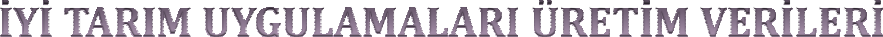 * Kesinleşmiş rakamlar değildir.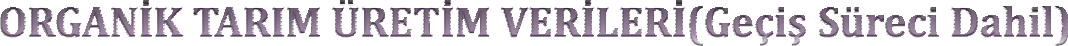 Tür ve alttürlerin birleştirilmesiyle oluşmuş veridir.* Nadas alanı dahil. ***Kesinleşmiş rakamlar değildir.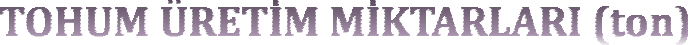 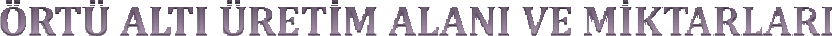 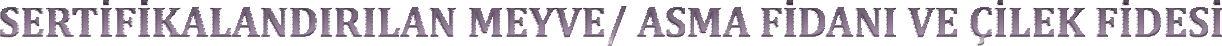 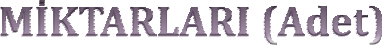 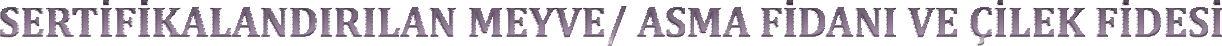 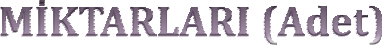 BÖLGELER BAZINDA YAPILAN MERA ISLAH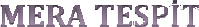 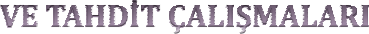 VE AMENAJMAN PROJELERİ (2000-2020)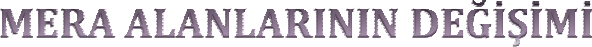 Not: Hesaplamada Türkiye’nin yüz ölçümü 78.000.000 hektar olarak alınmıştır.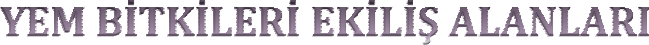 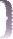 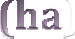 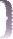 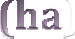 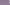 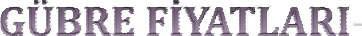 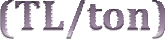 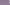 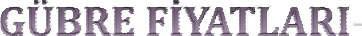 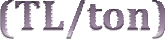 Kaynak: Bayi fiyatları, 30 İl (12 aylık ortalamaları temsil etmektedir.)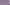 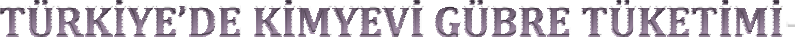 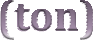 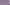 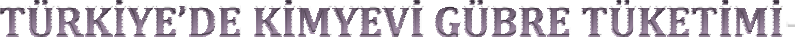 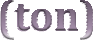 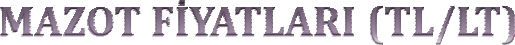 Kaynak: Akaryakıt istasyonları (Petrol Ofisi, Opet), 30 İl Ort.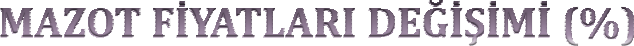 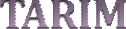 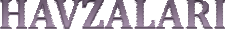 İklim, toprak, topografya özellikleri bakımından birbirine benzer olan, ülkenin idari yapılanmasına uygun, yönetilebilir büyüklükte, tarım ürünlerinin ekolojik ve ekonomik olarak en uygun yetiştirilebildiği bölgeler tarım havzası olarak kabul edilmiş, 2009 yılında ülke genelinde 30 adet tarım havzası belirlenmiştir.Ülkemiz için önemli stratejik ve arz açığı olan tarım ürünlerini öncelikle kendi kaynaklarımızdan karşılamak, desteklemelerin daha sağlıklı ve rasyonel dağılımını sağlamak amacıyla havza bazlı destekleme modeli oluşturulmuş, 2017 yılından itibaren uygulanan modelde tarımsal faaliyet yapılan her ilçe bir tarım havzası olarak kabul edilerek 945 tarım havzası belirlenmiştir.Model kapsamında; Ülkemizde arz açığı bulunan, stratejik ve bölgesel önemi olan, insan beslenmesi ve sağlığı açısından önemli ve hayvansal üretimin ana girdisi olan yem ihtiyacını karşılayacak 21 ürün destekleme kapsamına alınmıştır.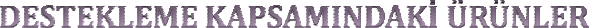 İstatistiki veriler, ekim nöbeti (münavebe), iklim-toprak ve topografya verileri, su kısıtı verileri (mevcut su potansiyeli ve bitki su tüketimi), il-ilçe (Kamu, STK ve Üniversiteler) önerileri dikkate alınarak ürünlerin ekolojik ve ekonomik yetiştirilmesi için uygun olduğu havzalar belirlenmiştir.Havza ürün desenlerine https://www.tarimorman.gov.tr/Sayfalar/Detay.aspx?OgeId=1096&Liste=Duyuruinternet adresinden ulaşılmaktadır.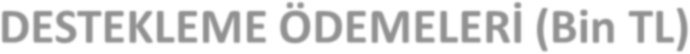 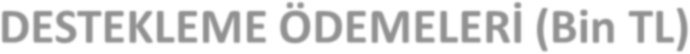 31.12.2020 tarihi itibariyleTarım Alanı199019902002200220172017201820182019201920202020Tarım Alanı(Bin ha)%(Bin ha)%(Bin ha)%(Binha)%(Bin ha)%(Bin ha)%TarlaBitkileri18.86867,717.93567,515.53266,415.42166,515.38766,615.61567,5Nadas5.32419,15.04019,03.69715,83.51315,23.38714,73.17313,7Sebze6352,39303,57983,47843,47903,47793,4Meyve,İçecek veBaharat3.02910,92.67410,13.34314,33.45714,93.52515,33.56415,4Süs Bitkileri----50,025,10,025,20,0250,02TOPLAM27.85610026.57910023.37510023.18010023.09410023.136100ÜrünlerEkim Alanı (1000 ha)Ekim Alanı (1000 ha)Ekim Alanı (1000 ha)Ekim Alanı (1000 ha)Ekim Alanı (1000 ha)Ekim Alanı (1000 ha)Üretim (1000 ton)Üretim (1000 ton)Üretim (1000 ton)Üretim (1000 ton)Üretim (1000 ton)Üretim (1000 ton)Üretim (1000 ton)Ürünler2012201420152016201720182019202020122014201520162017201820192020Buğday7.5297.9197.8677.6727.6697.2996.8466.92220.10019.00022.60020.60021.50020.00019.00020.500Arpa2.7492.7872.7842.7402.4242.4682.8693.0977.1006.3008.0006.7007.1007.0007.6008.300Çavdar143115112115101111112104370300330300320320310296Yulaf899410399113106110113210210250225250260265315Çeltik1201111161161101201261258808309209209009401.000980Aspir16444340272516152062705850352221Ayçiçeği6056576857207807347537291.3701.6381.6811.6711.9641.9492.1002.067Dane Mısır6236596886806395926396924.6005.9506.4006.4005.9005.7006.0006.500Kolza303235351738533511011012012560125180122Kuru Fasulye93919490908589103200215235235239220225280KütlüPamuk4884684344165025194783592.3202.3502.0502.1002.4502.5702.2001.774Mercimek237250224252293277282248438345360365430353354371Nohut416389359360395514521512518450460455470630630630Patates1741301541451431361411484.7954.1664.7604.7504.8004.5504.9805.200Soya3234373832333535122150161165140140150155Şeker Pancarı28128927432233929231433815.00016.74316.02319.59321.14917.43618.08621.000Tütün108999293959381757375687080807077Soğan(kuru)73605860585361681.7361.7901.8792.1212.1321.9312.2002.280Çay76767676827878831.2501.2661.3281.3501.3001.4811.4071.418Kaynak: TÜİKKaynak: TÜİKKaynak: TÜİKKaynak: TÜİKKaynak: TÜİKKaynak: TÜİKKaynak: TÜİKKaynak: TÜİKKaynak: TÜİKKaynak: TÜİKKaynak: TÜİKKaynak: TÜİKKaynak: TÜİKKaynak: TÜİKKaynak: TÜİKKaynak: TÜİKÜRÜNLERYıllarYıllarYıllarYıllarYıllarYıllarYıllarYUMUŞAKÇEKİRDEKLİLER2014201520162017201820192020Armut462.336463.623472.250503.004519.451530.723545.569Ayva107.243112.900126.400174.038176.479180.542189.251Elma2.480.4442.569.7592.925.8283.032.1643.625.9603.618.7524.300.486Muşmula4.1344.2054.2524.3524.6954.7904.964Yenidünya12.90012.71713.95015.18415.98416.17016.402SERT ÇEKİRDEKLİLERSERT ÇEKİRDEKLİLERSERT ÇEKİRDEKLİLERErik265.490279.761297.589291.934296.878317.946329.056İğde4.0934.2704.5204.4604.4274.1414.050Kayısı270.000680.000730.000985.000750.000846.606833.398Kızılcık10.98210.95010.96210.01210.24310.26914.231Kiraz445.556535.600599.650627.132639.564664.224724.944Şeftali608.513642.727674.136771.459789.457830.577892.048Vişne182.577183.500192.500181.874184.167182.165189.184Zerdali8.21016.10019.05021.65319.92717.22517.005Zeytin1.768.0001.700.0001.730.0002.100.0001.500.4671.525.0001.316.626TURUNÇGİLLERTURUNÇGİLLERTURUNÇGİLLERPortakal1.779.6751.816.7981.850.0001.950.0001.900.0001.700.0001.333.975Mandalina1.046.8991.156.3651.337.0371.550.4691.650.0001.400.0001.585.629Limon725.230750.550850.6001.007.1331.100.000950.0001.188.517Greyfurt229.555250.025253.120260.000250.000249.185238.012Turunç2.1582.1352.2502.1242.0522.2302.609Kaynak:TÜİKKaynak:TÜİKKaynak:TÜİKKaynak:TÜİKKaynak:TÜİKKaynak:TÜİKÜRÜNLERYıllarYıllarYıllarYıllarYıllarYıllarYıllarSERT KABUKLULAR2014201520162017201820192020Antep fıstığı80.000144.000170.00078.000240.00085.000296.376Badem73.23080.00085.00090.000100.000150.000159.187Ceviz180.807190.000195.000210.000215.000225.000286.706Fındık412.000646.000420.000675.000515.000776.046665.000Kestane63.76263.75064.75062.90463.58072.65576.045ÜZÜMSÜ MEYVELERÜZÜMSÜ MEYVELERÜZÜMSÜ MEYVELERÜzüm4.175.3563.650.0004.000.0004.200.0003.933.0004.100.0004.208.908Çilek376.070375.800415.150400.167440.968486.705546.525Dut62.87969.33471.72474.38366.64769.31770.620İncir300.282300.600305.450305.689306.499310.000320.000Keçiboynuzu13.98512.85113.40515.01615.50616.25618.806Muz251.994270.500305.926369.009498.888548.323728.133Nar397.335445.750465.200502.606537.847559.171600.021Trabzon Hurması33.47033.72534.65038.04346.67651.31760.661Kivi31.79541.64043.95056.16461.92063.79873.745Avakado1.8241.8501.9502.7653.1644.2095.923Ahududu4.5874.3204.3124.9895.8755.9755.445Böğürtlen2.4022.4252.4682.7392.5402.7082.511Maviyemiş1801801852253754431.287TOPLAM16.876.20117.525.01218.693.52920.580.29320.494.02820.578.45321.853.084YıllarÜretici sayısıÜretim alanı (da)Üretim miktarı (ton)200765153.607149.693200882260.231168.19020096.0201.702.8042.709.13220104.540781.7411.902.07220113.042499.6321.717.22220123.676837.1711.538.55620138.170985.0991.599.636201421.3322.147.7054.151.661201539.7403.465.6953.271.239201655.6094.741.0755.027.892201772.2366.247.1076.898.749201873.2866.156.1378.230.026201961.8945.396.0737.706.4042020*14.0552.546.9855.714.343YıllarÜrün Sayısı*Çiftçi sayısıYetiştiricilik Yapılan Alan(ha)Doğal Toplama Alanı(ha)Toplam Üretim Alanı(ha)**Üretim Miktarı(ton)200215012.42857.36532.46289.827310.125200317914.79873.36840.253113.621323.981200417412.751108.598100.975209.573377.616200520514.40193.134110.677203.811421.934200620314.256100.27592.514192.789458.095200720116.276124.26350.020174.283568.128200824714.926109.38757.496166.883530.224200921235.565325.831175.810501.641983.715201021642.097383.782126.251510.0331.343.737201122542.460442.581172.037614.6181.659.543201220454.635523.627179.282702.9091.750.127201321360.797461.395307.619769.0141.620.387201420871.472491.977350.239842.2161.642.235201519769.967486.06929.199515.2681.829.291201622567.878489.67134.106523.7782.473.600201721475.067520.88522.148543.0332.406.606201821379.563540.00086.885626.8852.371.612201921374.545505.14033.283545.8702.030.4652020***24852.330352.39528.882381.2771.630.252T Ü R L E R2002200320042005200620072008200920102011201220132014201520162017201820192020BUĞDAY80.107100.101223.094176.202211.848210.044158.452227.852315.676410.766327.924421.588403.769484.204485.225508.191426.658483.957500.574ARPA4.37611.19419.07422.30728.35120.64520.18036.14434.41648.40143.16279.18982.216125.01899.628119.474151.365177.306222.265MISIR15.89621.39927.10830.16716.10714.59234.09728.92135.23431.33832.79638.57666.57856.67152.79158.11862.23053.56668.430ÇELTİK1.2931.2981.2213.5053.2413.6453.4105.0255.5218.6498.6277.6299.3348.94512.95810.49110.5659.8869.975AYÇİÇEĞİ4.5755.2675.3586.5227.6706.1908.7279.29811.85414.13714.73218.75623.76917.49421.75728.02225.02828.60233.557SOYA5953732922019697521.2741.1691.9822.2742.2483.6993.4082.4433.6644.1013.2303.9603.937YERFISTIĞI1208110161100503070114147171151139206197160213232ŞEKER PANCARI1.4211.2412.4502.7205821.4489471.0054661.4791.1668961.1631.4481.1681.1951.8181.4251.563PATATES21.37527.88545.87063.90175.13844.91945.65158.87770.65496.295185.485150.908163.269175.397231.592258.180276.390255.966293.530PAMUK11.58511.25318.95719.58118.85514.32310.98510.81115.67916.91123.07410.26011.6218.88314.27919.92925.14126.47118.533NOHUT1981811621571611431274592533091.2391.6031.7262.3054.05910.65831.99035.64319.537KURU FASULYE29830193336254441091796241.0323.9251.998MERCiMEK14153562856281.113380381075898942.0783051.14014.50512.29022.01135.67036.043KANOLA(KOLZA)20201532117572148107631291288231694138SEBZE1.2499921.4121.9422.2832.7312.0872.7582.5002.2132.1151.5761.6562.7823.2913.8322.0422.1172.206SUSAM321111403301803013YONCA2692794464765086785178643494736706105606347948873.0003.5013.456KORUNGA4116829421.23292912569822562002124631188385307773556FİĞ1.2461.5581.8912.0502.1722.2062.0241.0578588768763856869741.1141.1391.5721.5262.487SORGUM-S.OTU123566416021536552631802261331552163081927963318159ASPİR-248397269250750807644772975361289150YEM ŞALGAMI-2552511412559218536111925YEMLİKPANCAR222335102111818263344856136311010ÇİM VE ÇAYIROTU40635349963665679945450563208106872361071674043661.145YEMBEZELYESİ--------403743814844408111.5852.3212.1213.6565.398DİĞERLERİ1345101.4831.3126433.5513.9285.5227.7348.06711.79514.26915.993TOPLAM145.227184.247349.332332.190370.748325.013290.148385.061497.964637.330646.905743.193775.909896.298957.9251.049.3661.059.3161.143.4661.241.760YıllarYıllarÜretim Alanı (Bin da)Üretim Alanı (Bin da)Üretim Alanı (Bin da)Üretim Alanı (Bin da)Üretim Alanı (Bin da)Üretim Miktarı(Bin ton)YıllarYıllarCam seraPlastik seraYüksek tünelAlçak tünelToplam alanÜretim Miktarı(Bin ton)2002200264180612305354.2712003200370167611854834.5282004200472169661714784.3542005200565171671644674.4652006200668182701494694.7172007200776195651584945.0532008200882212671815425.0632009200983220771875675.5252010201081231811715645.75020112011792481091766126.1392012201281279951636186.1712013201381279981576156.27420142014812991071576446.48220152015803091131626646.71520162016803291131706927.16520172017863551201917527.86320182018783691142117728.07120192019753791112247908.43720202020814021042188058.520% Değ.2002-20202712370-550100% Değ.2019-202086-6-321YILLARMEYVEASMAÇİLEKTOPLAM20022.420.7301.092.500500.0004.013.23020032.844.2871.920.0001.000.0005.764.28720046.535.201428.8001.000.0007.964.001200518.672.9362.276.8621.050.00021.999.798200641.534.4095.179.29030.950.00077.663.699200764.230.9216.157.12036.726.000107.114.041200818.279.5862.958.18543.363.00064.600.771200919.914.5322.032.86031.260.00053.207.392201027.953.6713.407.91532.257.00063.618.586201130.895.3643.499.88030.477.00064.872.244201245.394.0053.393.58832.221.08481.008.677201356.027.5847.129.69051.123.140114.280.414201458.384.7445.465.23095.202.000159.051.974201558.861.3674.981.43668.236.600132.079.403201665.047.0254.349.56068.804.000138.200.5852017101.676.7473.826.412132.866.800238.346.9592018104.308.0002.276.00082.096.000188.680.0002019100.914.8483.054.188106.031.960210.000.9962020119.858.4082.665.94969.583.000192.107.357BÖLGELER1970 Köy Hizmetleri1970 Köy Hizmetleri1991 Tarım Sayımı1991 Tarım Sayımı2001 TIK SAYIMI2001 TIK SAYIMI1998-20201998-2020Kuru Ot Verimi (Kg/ha)BÖLGELERAlan (ha)%Alan (ha)%Alan (ha)%Alan (ha)%Kuru Ot Verimi (Kg/ha)EGE1.027.9001,32615.9000,79802.8791,03440.1660,56600MARMARA463.6000,59564.1000,72552.6620,71287.9430,37600AKDENİZ1.002.4001,29434.3000,56659.3340,85569.5460,73500İÇ ANADOLU5.884.2007,543.890.3004,994.570.1825,864.297.8625,51450KARADENİZ1.993.1002,561.556.0001,991.533.6035,811.315.9251,691.000DOĞU ANADOLU9.162.10011,754.573.4005,865.485.4497,034.976.7366,38900GÜNEY DOĞU ANADOLU2.165.1002,78743.6000,951.012.5761,301.057.1581,36450Genel Yem Bitkileri Ekiliş Alanlarındaki % Değişim (ha)Genel Yem Bitkileri Ekiliş Alanlarındaki % Değişim (ha)Genel Yem Bitkileri Ekiliş Alanlarındaki % Değişim (ha)Genel Yem Bitkileri Ekiliş Alanlarındaki % Değişim (ha)Genel Yem Bitkileri Ekiliş Alanlarındaki % Değişim (ha)Genel Yem Bitkileri Ekiliş Alanlarındaki % Değişim (ha)Genel Yem Bitkileri Ekiliş Alanlarındaki % Değişim (ha)YıllarYoncaKorungaFiğMısır SilajıDiğerToplam2002260.00099.000234.227155.00010.023758.2502015664.064191.454493.076423.123345.4352.117.1522016652.259194.338495.514425.775350.2722.118.1582017661.017196.297493.297486.230400.1202.236.9612018636.954181.937434.490472.643517.0972.243.1212019641.213175.276391.498507.413572.0012.287.4012020662.889174.495375.944526.261718.4602.458.0492002- 2020Değişim (%)15576612407.068224Kaynak : TÜİKKaynak : TÜİKKaynak : TÜİKKaynak : TÜİKKaynak : TÜİKKaynak : TÜİKKaynak : TÜİKYıllarGübre CinsiGübre CinsiGübre CinsiGübre CinsiGübre CinsiGübre CinsiYıllar%21 A.S.% 26 Can%33 A.NÜREDAP20.20.020032142532763404273142004295301333381550394200527632434446355341120062833283815126084392007362385451662798542200862056164483618391221200935848052769375857220103824835846941011679201158561774598214981060201264176188011781465105420136238139201120133096020146208799801159156810622015681853982117618251260201658671792893813379662017708865-11561538109620181011978-166423831587201912191222-201826541892202012821435-219526471974OcakŞubatMartNisanMayısHaziranTemmuzAğustosEylülEkimKasımAralıkOrt.20020,940,940,961,001,031,061,131,171,211,241,231,251,0920031,361,451,521,451,391,391,391,371,361,361,361,361,4020041,371,411,411,451,481,551,591,631,741,721,81,81,5520051,751,781,861,921,881,972,012,022,12,122,042,031,9520062,062,062,082,142,252,372,412,362,32,242,22,32,2220072,152,152,222,282,32,272,292,292,312,322,562,562,2820082,532,624,575,674,463,173,182,892,822,772,712,442,8220092,382,272,322,372,392,442,372,542,562,622,702,712,4520102,912,882,942,982,952,972,932,952,962,973,013,142,9720113,203,253,253,573,533,563,613,683,723,833,833,843,5720123,843,843,963,973,793,653,733,864,014,284,164,113,8420134,164,214,194,084,074,174,284,34,464,374,374,444,2620144,564,654,534,344,344,454,444,454,384,314,033,894,3620153,673,863,843,94,084,053,933,843,943,883,773,583,8620163,43,443,583,63,823,873,83,744,024,24,154,473,8420174,694,694,574,714,524,424,494,624,74,835,15,14,7020185,175,135,285,615,695,755,756,056,366,46,385,975,8020195,996,386,416,486,546,436,516,36,416,556,596,596,4320206,636,496,005,335,355,715,956,146,056,186,346,686,072002-2003 %Değişim2002-2008 %Değişim2002-2009 %Değişim2002-2010 %Değişim2002-2011 %Değişim2002-2012 %Değişim2002-2013 %Değişim2002-2014 %Değişim2002-2015 %Değişim2002-2016 %Değişim2002-2017 %Değişim2002-2018 %Değişim2002-2019 %Değişim2002-2020* %Değişim27157124170226259288298252250329428486454HUBUBATArpa, Buğday, Çavdar, Çeltik, Mısır (Dane), Tritikale, YulafBAKLAGİLKuru Fasulye, Mercimek, NohutYAĞLI TOHUMLU BİTKİLERAspir, Ayçiçeği (Yağlık), Kanola, Pamuk (Kütlü), SoyaDİĞER ÜRÜNLERÇay, Fındık, Zeytin – Zeytinyağı, Patates, Soğan (Kuru)YEM BİTKİLERİYonca, Korunga, Silajlık Mısır, Kılçıksız Brom, Domuz Ayrığı, Çok Yıllık Çim (Lolium Perenne), Kamışsı Yumak, Otlak Ayrığı, Ak Üçgül, Çayır Üçgülü, Gazal Boynuzu, Yapay Çayır Mera, Fiğ, Macar Fiği, Burçak, Mürdümük, Sorgum, Sudan Otu, Sorgum-Sudan OtuMelezi, Hayvan Pancarı, Yem Şalgamı, Yem Bezelyesi, Yem Baklası, İskenderiye Üçgülü,İtalyan Çimi, Arpa (yeşil ot), Buğday (yeşil ot), Çavdar (yeşil ot), Yulaf (yeşil ot), Tritikale (yeşil ot) ile bu tek yıllık yem bitkilerinden yapılan silajlarDESTEKKONUSU200920102011201220132014201520162017201820192020ALAN BAZLI TARIMSAL DESTEKLER1.078,601.858,701.996,302.157,902.189,102.406,402.605,102.694,622.699,473.561,104.157,004.582,30HAYVANCILIKDESTEKLERİ230,7252,9292,8293,5311,4334,4338,4344,59435,21507851,5800,54FARK ÖDEMESİ DESTEKLERİ2.002,102.071,502.503,402.378,702.6412.481,402.726,903.128,783.927,943.623,514.602,485.373,54TELAFİ EDİCİ ÖDEME KAPSAM. DESTEK.69,576,782,298,8111,7120,8139,4168,4189,06206,12262288,95DİĞER TARIMSAL AMAÇLI DESTEKLER99,9112,7120,7165149,4176,7277,2334,61451,67373,55546,5463,35GENEL3.538,204.351,204.959,705.093,905.402,605.519,706.087,006.6717.7038.279,7410.428,2611.508,68